 				Aims and Objectives To provide good quality, affordable childcare. To work in partnership with parents/ carers and the local community. To provide a secure and creative environment for children to develop emotionally, physically, intellectually, creatively and socially. To provide a varied selection of activities and games including sports, music sessions, and multi-cultural activities. To ensure our policies and procedures are followed and assessed for their effectiveness. To offer training to staff members and placements for childcare students. To offer opportunities of employment to the community. To work within an Equal Opportunities framework. To work within a Quality Framework. Quality Statement We will endeavour to develop, demonstrate and sustain quality in all areas of Munchkins Kindergarten Ltd. This is a positive and visual way of ensuring that parents and children are offered the quality childcare they deserve. The values of enrolling on an accredited quality assurance award will be realised. Quality at our Provision means: A warm and supportive environment. Happy and involved children. A child centred service. Partnership with parents. Positive play opportunities. Accessibility. Good management. Up to date administration. High quality staff. Safe premises. Nutritious food. We are committed to delivering a quality service for all, and: Strive for continuous improvement in all that we do. Promote equality of opportunity through our internal and external conduct. Are accountable for our actions. Adding value to our users and parents. Agrees requirements with parents and endeavours to meet or exceed these. This policy has been adopted by Munchkins Kindergarten Ltd Signed on behalf of the setting by: 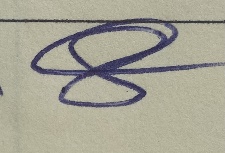 Rachel Beresford, DirectorReview Date: April 2024